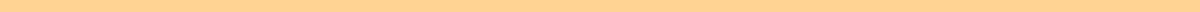 Family Member Character Letter For Divorce[Your Full Name]
[Your Address]
[City, State, Zip Code]
[Email Address]
[Phone Number]
[Date]The Honorable [Judge's Full Name]
[Court’s Name]
[Court’s Address]
[City, State, Zip Code]Dear Judge [Judge’s Last Name],I am writing to you regarding the divorce proceedings between [Family Member’s Full Name] and [Their Spouse’s Name]. My name is [Your Name], and I am [Your Relationship to the Family Member], having known them for [Number of Years]. I hope to provide some insight into [Family Member’s First Name]'s character, which may be beneficial for your considerations.[Family Member’s First Name] has consistently shown themselves to be [List Positive Traits, such as 'dedicated', 'loving', 'responsible', etc.], especially in challenging situations. For instance, when [Describe a Specific Example that shows the Family Member's positive qualities].Throughout the marriage, [Family Member’s First Name] demonstrated commitment and effort, often going above and beyond to support the family. [Provide an Example of Dedication or Effort in the Marriage]. Despite the difficulties that have led to this point, [he/she/they] has maintained a level of respect and integrity towards [His/Her/Their] spouse and the situation.As the proceedings continue, I believe it is crucial for the court to recognize [Family Member’s First Name]'s dedication to [His/Her/Their] family and [His/Her/Their] willingness to resolve matters amicably and fairly. [He/She/They] has expressed a strong desire for a resolution that is in the best interest of both parties and, most importantly, the children, if applicable.Thank you for considering this character reference in your decision-making process. I am confident that [Family Member’s First Name] possesses the qualities necessary to handle this transition with the dignity and fairness it requires. Should you need further information or wish to discuss this matter, please feel free to contact me.Respectfully,[Your Signature]
[Your Printed Name]